NACRTAJ NEŠTO ZA SVOG PRIJATELJA ILI SVOJU PRIJATELJICU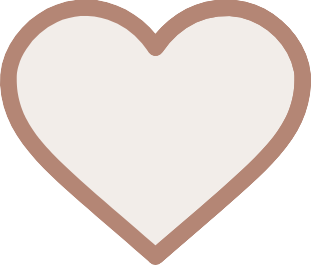 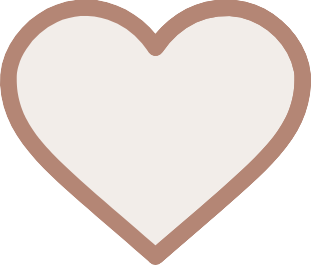 ZA  	(ime i prezime prijatelja/prijateljice)(tvoje ime i prezime)